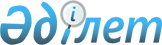 Об установлении ставок платы за загрязнение окружающей среды по городу Астане на 2006 год
					
			Утративший силу
			
			
		
					Решение Маслихата города Астаны от 23 декабря 2005 года N 212/28-III. Зарегистрировано в Департаменте юстиции города Астаны 6 февраля 2006 года N 429. Приостановлено решением маслихата от 29.03.2006 г. N 239/30-III (N 239/30-III утратило силу решением маслихата от 7 июня 2006 года N 261/32-III). Утратило силу - решением Маслихата города Астаны от 14 декабря 2006 года N 308/40-III



 


      Примечание: Решение маслихата города Астаны N 12/28-III  приостановлено решением маслихата г. Астаны от 29 марта 2006 года N 239/30-III (N 239/30-III утратило силу - от 7 июня 2006 года 


 N 261/32-III 


). Утратило силу - решением Маслихата города Астаны от 14 декабря 2006 года 


 N 308/40-III 


.



      Рассмотрев материалы, представленные городским территориальным управлением охраны окружающей среды, в соответствии со статьей 462 Кодекса Республики Казахстан от 12 июня 2001 года "О налогах и других обязательных платежах в бюджет (Налоговый кодекс), маслихат города Астаны 

РЕШИЛ:




      1. Установить ставки платы за загрязнение окружающей среды по городу Астане на 2006 год согласно приложению.



      2. Считать утратившим силу 
 решение 
 маслихата города Астаны N 110/15-III от 24 декабря 2004 года "Об установлении ставок платы за загрязнение окружающей среды по городу Астане на 2005 год" (зарегистрировано департаментом юстиции города Астаны 29 декабря 2004 года за N 368).


      Председатель сессии




      маслихата города Астаны                 C. Байболов



      Cекретарь маслихата




      города Астаны                           В. Редкокашин



      Cогласовано:



      Начальник городского




      территориального управления




      охраны окружающей среды




      города Астаны                           З. Сарсембаев


Приложение 1              



к решению маслихата       



города Астаны N 212/28-III



от 23 декабря 2005 года   

      


Сноска. Приложение в новой редакции - решением маслихата г. Астаны от 7 июня 2006 года 


 N 261/32-III. 



С Т А В К И






платы за загрязнение окружающей среды






по городу Астане на 2006 год




      Секретарь маслихата




      города Астаны                           В. Редкокашин


					© 2012. РГП на ПХВ «Институт законодательства и правовой информации Республики Казахстан» Министерства юстиции Республики Казахстан
				

№N




п/п



Показатели



Единица




измере-




ния



Класс




токсичнос-




ти



Ставки,




тенге


1.

Выброс загрязняющих



веществ в атмосферу



от стационарных



источников.

усл.



тонна

326

2.

Выбросы загрязняющих



веществ в атмосферу



от передвижных



источников:



- для неэтилированного



бензина;



- для дизельного



топлива;



- для сжиженного газа.

 



тонна

тонна

тонна

 



280

730

404

3.

Сбросы загрязняющих



веществ в окружающую



среду:



в водные источники



после очистных



сооружений.

 



усл.



тонна

 



31839

4.

Размещение отходов



производства и



потребления на



полигонах,



накопителях,



санкционированных



свалках и специально



отведенных местах.

тонна

тонна

тонна

тонна

тонна

V

IV

III

II

I

125

251

503

2012

4023

5.

Размещение золы и



золошлаков.

тонна

IV

251

6.

Размещение золы и



золошлаков от



теплоисточников (ТЭЦ,



котельные),



обслуживающих



население.

тонна

IV

78

7.

Вскрышные породы.

тонна

12
